Computer Programming Using Python - Console 8 - Random Class and Making Your Own ClassA class is a way to group variables together.  This way, if you have two characters and they both have life, you don’t need two life variables—you only need two objects that are the Character class.Open IDLEFile, Open, Computer, S:\ComputerProgramming\Examples\console8notrandomyet.pyFile, Save As, Computer, H:\, then change name to console8random.pyTo use someone else’s class, you have to import it.  The random class is built in to python so random.py is already on the right place.  Look at what is different from your file and the one below and make the necessary changes:(you don’t have to type all of it, just make the changes where different from below)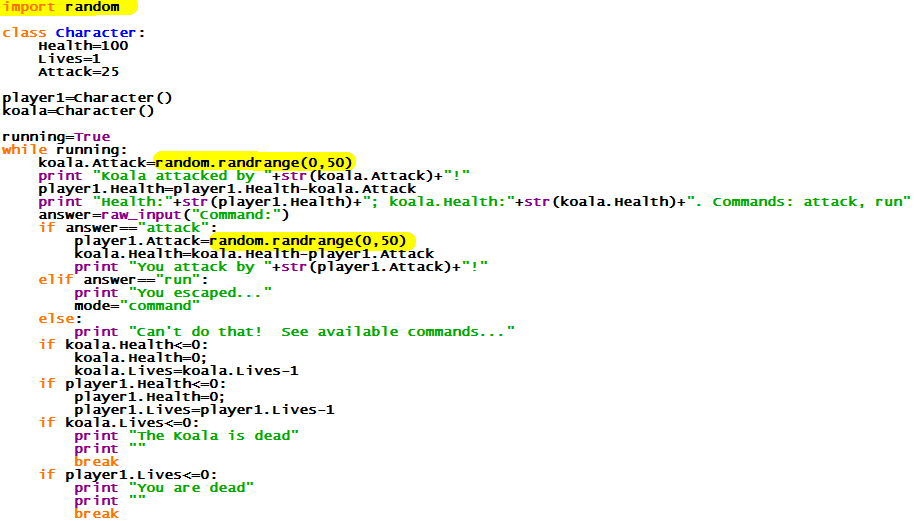 